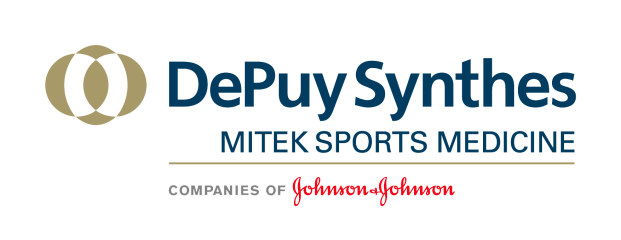                        Базовый курс по артроскопии коленного суставаМесто проведения: Учебный центр инновационных медицинских технологий РНИМУ им. Н.И.Пирогова ( г. Москва, ул. Островитянова, д. 1 стр.4) Даты: 24.04.2017 - 25.04.2017День 1 09.00-09.10 Приветствие. Знакомство с преподавателем и курсантами09.10-09.40 Артроскопия коленного сустава, вводная лекция. Общая теория. Виды операций. Показания. Преимущества. Порталы. Артроскоп. Анатомия коленного сустава. Артроскопическая анатомия коленного сустава09.40-10.10 Список наиболее частых нозологий. Виды хирургических техник. Резекция мениска 10.10-10.25 Кофе-брейк10.25-10.55 Основные сведения о пластике передней крестообразной связки (ПКС) коленного сустава. Диагностика разрыва ПКС10.55-11.15	Трансплантаты для восстановления передней крестообразной связки. Показания, правила и особенности оперативной техники11.15-11.45 Системы феморальной фиксации. Системы тибиальной фиксации. Преимущества и недостатки различных систем фиксации11.45-12.30 Обед12.30-13.30 Разбор клинических случаев по пластике ПКС (по 1 случаю от каждого преподавателя)13.30-13.40 Техника обращения с кадаверным материалом. 13.40-15.35  Отработка практических навыков на кадаверном материале. Упражнение №1 1. Порты (10 мин)2. Ориентация в суставе (10 мин х 3 участника= 30 мин)3. Диагностика (10 мин х 3 участника =30 мин)4. Резекция мениска (15 мин х 3 участника= 45 мин)15.35-15.50 Кофе-брейк15.50-18.00 Отработка практических навыков на кадаверном материале. Упражнение №2Транстибиальная техника в реконструкции ПКС1. Подготовка тоннелей2. Забор трансплантата3. Применение базовых инструментов для пластин ПКС4. Фиксация RigidFix и Bio-IntrafixДень 2 09.00-09.30  Правила установки винтовых, кортикальных, гильзовых и поперечных         фиксаторов.  Обсуждение послеоперационного ведения пациентов. Шов мениска. Доступы. Виды техник09.30-10.00 Ошибки хирургической техники пластики ПКС10.00-10.10  Разбор клинических случаев по пластике ПКС (по 1 случаю от каждого преподавателя)10.10-10.20 Послеоперационное ведение и реабилитация пациента после пластики ПКС10.20-10.35  Кофе-брейк10.35-11.35 Разбор клинических случаев по пластике ПКС (по 1 случаю от каждого преподавателя)11.35-12.35 Обед12.35-14.25  Отработка практических навыков на кадаверном материале. Упражнение №3 	Повтрение1. Порты (10 мин)2. Ориентация в суставе (10 мин х 3 участника= 30 мин)3. Диагностика (10 мин х 3 участника =30 мин)4. Резекция мениска (15 мин х 3 участника= 45 мин)14.25-14.40 Кофе-брейк15.50-18.00 Отработка практических навыков на кадаверном материале. Упражнение №2Антеромедиальная техника в реконструкции ПКС1. Подготовка тоннелей2. Забор трансплантата3. Применение базовых инструментов для пластин ПКС4. Фиксация RigidLoop Adj. и Milagro AdvanceДанное мероприятие не затрагивает вопросы, связанные с обращением лекарственных средств.  